Строка заполняется при изучении темы «Механические колебания»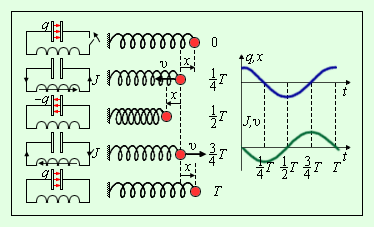 х ________________Eп_______Ек________E _________х ________________Eп________Ек________E _________х ________________Eп_______Ек________E _________х ________________Eп________Ек________E _________х ________________Eп________Ек________E _________х ________________Eп_______Ек________E _________х ________________Eп_______Ек________E _________х ________________Eп_______Ек________E _________х ________________Eп_______Ек________E _________      +         -  q=qm            i=0t=0   +    - -↓     -↑   0 < t < q=0          i = Im____t______     -     + -↑     -↓____t______   -     +  q = - qm            i=0____t______    -    + -↓     -↑____t______q=0         i = Im____t______ +  - -↑   -↓____t______   +        -  q = qm   i=0t=TWэл ↓Wм0 ↑W